Annual Membership Form for Little Owl Farm Park.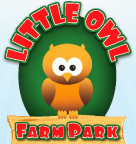 Membership Type:                     Adult    Child    Senior  FamilyMembership No.First & Second NamesDate of BirthAddressEmail AddressPhoto storedLOFPLOFPLOFPLOFPTerms & ConditionsAll terms of entry and pricing, must be accepted in addition to these following terms (please see the website). Your Membership pass entitles the named person(s) to visit free any day we are open for 12 consecutive months (Please note: we do close annually for a winter shut down –this varies each year, and will be for approximately 5-7 weeks). Photos of all individuals named on the pass must be taken upon purchase or previously sent though electronically, before any payment is taken. Events are subject to change without notice and no refunds are given should the Farm Park close due to circumstances beyond our control. Memberships cannot be used in conjunction with any promotional offer, voucher or events. A Membership only applies to general Farm Park admission. Some extra charges may apply at times. Little Owl Farm Park reserves the right to remove the offer of a membership at any point during the year. Lost/damaged passes are subject to a £5 replacement charge (we will use the photos on our system). Membership Passes are not interchangeable or transferable for any reason. Little Owl Farm Park reserves the right to refuse renewal or withdraw membership at any time. Personal or verbal abuse of staff will not be tolerated and Little Owl Farm Park reserve the right to refuse admission and revoke membership if the ‘Code of Conduct’ is not adhered to. On purchase of your annual pass, you are giving Little Owl Farm Park consent to keep details and photos you have provided on record. These details will not be passed onto any third parties. f you forget your pass, we will look up the photos on the system on arrival. If you forget your pass twice, you will be asked to pay the £5 renewal fee. We will not keep checking the system.Terms & ConditionsAll terms of entry and pricing, must be accepted in addition to these following terms (please see the website). Your Membership pass entitles the named person(s) to visit free any day we are open for 12 consecutive months (Please note: we do close annually for a winter shut down –this varies each year, and will be for approximately 5-7 weeks). Photos of all individuals named on the pass must be taken upon purchase or previously sent though electronically, before any payment is taken. Events are subject to change without notice and no refunds are given should the Farm Park close due to circumstances beyond our control. Memberships cannot be used in conjunction with any promotional offer, voucher or events. A Membership only applies to general Farm Park admission. Some extra charges may apply at times. Little Owl Farm Park reserves the right to remove the offer of a membership at any point during the year. Lost/damaged passes are subject to a £5 replacement charge (we will use the photos on our system). Membership Passes are not interchangeable or transferable for any reason. Little Owl Farm Park reserves the right to refuse renewal or withdraw membership at any time. Personal or verbal abuse of staff will not be tolerated and Little Owl Farm Park reserve the right to refuse admission and revoke membership if the ‘Code of Conduct’ is not adhered to. On purchase of your annual pass, you are giving Little Owl Farm Park consent to keep details and photos you have provided on record. These details will not be passed onto any third parties. f you forget your pass, we will look up the photos on the system on arrival. If you forget your pass twice, you will be asked to pay the £5 renewal fee. We will not keep checking the system.Terms & ConditionsAll terms of entry and pricing, must be accepted in addition to these following terms (please see the website). Your Membership pass entitles the named person(s) to visit free any day we are open for 12 consecutive months (Please note: we do close annually for a winter shut down –this varies each year, and will be for approximately 5-7 weeks). Photos of all individuals named on the pass must be taken upon purchase or previously sent though electronically, before any payment is taken. Events are subject to change without notice and no refunds are given should the Farm Park close due to circumstances beyond our control. Memberships cannot be used in conjunction with any promotional offer, voucher or events. A Membership only applies to general Farm Park admission. Some extra charges may apply at times. Little Owl Farm Park reserves the right to remove the offer of a membership at any point during the year. Lost/damaged passes are subject to a £5 replacement charge (we will use the photos on our system). Membership Passes are not interchangeable or transferable for any reason. Little Owl Farm Park reserves the right to refuse renewal or withdraw membership at any time. Personal or verbal abuse of staff will not be tolerated and Little Owl Farm Park reserve the right to refuse admission and revoke membership if the ‘Code of Conduct’ is not adhered to. On purchase of your annual pass, you are giving Little Owl Farm Park consent to keep details and photos you have provided on record. These details will not be passed onto any third parties. f you forget your pass, we will look up the photos on the system on arrival. If you forget your pass twice, you will be asked to pay the £5 renewal fee. We will not keep checking the system.Terms & ConditionsAll terms of entry and pricing, must be accepted in addition to these following terms (please see the website). Your Membership pass entitles the named person(s) to visit free any day we are open for 12 consecutive months (Please note: we do close annually for a winter shut down –this varies each year, and will be for approximately 5-7 weeks). Photos of all individuals named on the pass must be taken upon purchase or previously sent though electronically, before any payment is taken. Events are subject to change without notice and no refunds are given should the Farm Park close due to circumstances beyond our control. Memberships cannot be used in conjunction with any promotional offer, voucher or events. A Membership only applies to general Farm Park admission. Some extra charges may apply at times. Little Owl Farm Park reserves the right to remove the offer of a membership at any point during the year. Lost/damaged passes are subject to a £5 replacement charge (we will use the photos on our system). Membership Passes are not interchangeable or transferable for any reason. Little Owl Farm Park reserves the right to refuse renewal or withdraw membership at any time. Personal or verbal abuse of staff will not be tolerated and Little Owl Farm Park reserve the right to refuse admission and revoke membership if the ‘Code of Conduct’ is not adhered to. On purchase of your annual pass, you are giving Little Owl Farm Park consent to keep details and photos you have provided on record. These details will not be passed onto any third parties. f you forget your pass, we will look up the photos on the system on arrival. If you forget your pass twice, you will be asked to pay the £5 renewal fee. We will not keep checking the system.Terms & ConditionsAll terms of entry and pricing, must be accepted in addition to these following terms (please see the website). Your Membership pass entitles the named person(s) to visit free any day we are open for 12 consecutive months (Please note: we do close annually for a winter shut down –this varies each year, and will be for approximately 5-7 weeks). Photos of all individuals named on the pass must be taken upon purchase or previously sent though electronically, before any payment is taken. Events are subject to change without notice and no refunds are given should the Farm Park close due to circumstances beyond our control. Memberships cannot be used in conjunction with any promotional offer, voucher or events. A Membership only applies to general Farm Park admission. Some extra charges may apply at times. Little Owl Farm Park reserves the right to remove the offer of a membership at any point during the year. Lost/damaged passes are subject to a £5 replacement charge (we will use the photos on our system). Membership Passes are not interchangeable or transferable for any reason. Little Owl Farm Park reserves the right to refuse renewal or withdraw membership at any time. Personal or verbal abuse of staff will not be tolerated and Little Owl Farm Park reserve the right to refuse admission and revoke membership if the ‘Code of Conduct’ is not adhered to. On purchase of your annual pass, you are giving Little Owl Farm Park consent to keep details and photos you have provided on record. These details will not be passed onto any third parties. f you forget your pass, we will look up the photos on the system on arrival. If you forget your pass twice, you will be asked to pay the £5 renewal fee. We will not keep checking the system.Terms & ConditionsAll terms of entry and pricing, must be accepted in addition to these following terms (please see the website). Your Membership pass entitles the named person(s) to visit free any day we are open for 12 consecutive months (Please note: we do close annually for a winter shut down –this varies each year, and will be for approximately 5-7 weeks). Photos of all individuals named on the pass must be taken upon purchase or previously sent though electronically, before any payment is taken. Events are subject to change without notice and no refunds are given should the Farm Park close due to circumstances beyond our control. Memberships cannot be used in conjunction with any promotional offer, voucher or events. A Membership only applies to general Farm Park admission. Some extra charges may apply at times. Little Owl Farm Park reserves the right to remove the offer of a membership at any point during the year. Lost/damaged passes are subject to a £5 replacement charge (we will use the photos on our system). Membership Passes are not interchangeable or transferable for any reason. Little Owl Farm Park reserves the right to refuse renewal or withdraw membership at any time. Personal or verbal abuse of staff will not be tolerated and Little Owl Farm Park reserve the right to refuse admission and revoke membership if the ‘Code of Conduct’ is not adhered to. On purchase of your annual pass, you are giving Little Owl Farm Park consent to keep details and photos you have provided on record. These details will not be passed onto any third parties. f you forget your pass, we will look up the photos on the system on arrival. If you forget your pass twice, you will be asked to pay the £5 renewal fee. We will not keep checking the system.Please Sign to say you understand and agree to our Terms and ConditionsMember Signature…………………………………………………….. Date…….../……….../…………Please Sign to say you understand and agree to our Terms and ConditionsMember Signature…………………………………………………….. Date…….../……….../…………Please Sign to say you understand and agree to our Terms and ConditionsMember Signature…………………………………………………….. Date…….../……….../…………Please Sign to say you understand and agree to our Terms and ConditionsMember Signature…………………………………………………….. Date…….../……….../…………Please Sign to say you understand and agree to our Terms and ConditionsMember Signature…………………………………………………….. Date…….../……….../…………Please Sign to say you understand and agree to our Terms and ConditionsMember Signature…………………………………………………….. Date…….../……….../…………